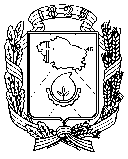 ОТДЕЛ ОБРАЗОВАНИЯ АДМИНИСТРАЦИИ  ГОРОДА НЕВИННОМЫССКАМУНИЦИПАЛЬНОЕ БЮДЖЕТНОЕ ОБЩЕОБРАЗОВАТЕЛЬНОЕ УЧРЕЖДЕНИЕ ЛИЦЕЙ №  6ПРИКАЗ«06 »июля 2012 г.                                                              № 201- о/дг. Невинномысск          О распределении обязанностей по разработке Проекта (ООП ООО)основной образовательной программы основного общего образования и входящих в ее структуру программ модернизированной образовательной системы  основного общего образования            В целях обеспечения эффективной разработки Проекта основной образовательной программы основного общего образования и входящих в ее структуру программ модернизированной образовательной системы  основного общего образования в соответствии с апробацией и введением  ФГОС основного общего образования  в 5 А классе МБОУ Лицей № 6 на 2012-2013 учебный годПРИКАЗЫВАЮ: 1. Создать   группы  по разработке и реализации  единичных проектов (программ), входящих в состав ООП ООО МБОУ Лицей № 6 в соответствии с апробацией и введением  ФГОС основного общего образования:Группа № 1. «Программа духовно-нравственного развития, воспитания и социализации обучающихся на ступени основного общего образования».Состав группы: Н.В. Таныгина- председатель группы, член Координационного Совета, Донковцева С.В- зав. кафедрой дополнительного образования и воспитания, Егорова Н.Е. – классный руковдитель 5 А класса.Группа № 2. «Программа формирования культуры здорового и безопасного образа жизни».Состав группы: Л.Н. Буракова – председатель группы, член Координационного Совета, Марайкина Н.П.- зав. кафедрой физической культуры и ЗОЖ, Кальницкая Е.Н. – учитель физической культуры.Группа № 3. «Программа развития универсальных учебных действий на ступени основного общего образования».Состав группы: Е.А. Котлярова – председатель группы, зам. председателя  Координационного совета по апробации ФГОС, М.В. Агаркова –  член Координационного Совета, Щербатенко Н.В.- куратор по апробации ФГОС ООО в 5А классе.Группа № 4. «Программа коррекционной работы».Состав группы: М.В. Агаркова – председатель группы, член Координационного Совета, Т.Н. Берберя – педагог-психолог Лицея, член Координационного совета, Сагиян Н.С.- педагог-психолог Лицея, Плотникова Г.А- учитель–логопед Лицея.Группа № 5. «Система оценки достижения планируемых результатов освоения ООП ООО».Состав группы: Е.А. Котлярова– председатель, зам. председателя Координационного Совета,  Н.А. Щербатенко - .- куратор по апробации ФГОС ООО в 5А классе, Берберя Т.Н. - педагог-психолог Лицея, член Координационного совета.Группы № 6.»Программа работы с одаренными детьми».Состав группы: Л.Н. Буракова – председатель группы, член Координационного Совета, Н.В. Щербатенко - куратор по апробации ФГОС ООО в 5А классе, Т.Н. Берберя – педагог-психолог Лицея.Группа № 7. «Планируемые результаты освоения обучающимися  ООП ООО».Состав группы: Е.А. Котлярова– председатель, зам. председателя Координационного Совета,  Н.А. Щербатенко - .- куратор по апробации ФГОС ООО в 5А классе, Берберя Т.Н. - педагог-психолог Лицея, член Координационного совета.2. Поручить группам разработку и реализацию проектов (программ) ООП ООО МБОУ Лицей № 6 в рамках апробации  ФГОС основного общего образования и в соответствии с полученными заданиями.3. Утвердить форму задания на разработку и реализацию единичного проекта (программы) модернизации образовательной системы основного общего образования МБОУ Лицей № 6.4. Контроль за деятельностью  групп по разработке проектов (программ) модернизации образовательной системы основного общего образования в связи с апробацией ФГОС ООО поручить заместителю председателя Координационного Совета по апробации и введению ФГОС ООО Е.А. Котляровой.5. Контроль за исполнением данного приказа оставляю за собой.Директор МБОУ Лицей № 6                                           С.Б. ДенисюкС содержанием приказа ознакомлены:М.В.АгарковаЕ.А.КотляроваЛ.Н.БураковаН.В. ЩербатенкоТ.Н.БерберяН.С. СагиянН.В.ТаныгинаГ.А.ПлотниковаН.П. МарайкинаЕ.Н. Кальницкая